ШУÖМП О С Т А Н О В Л Е Н И Еот 18  апреля 2013 года                                                                                   № 268  Республика Коми, Ижемский район, с. ИжмаОб утверждении порядка организации ярмарок и продажитоваров (выполнения работ, оказания услуг) на них на территории муниципального образования муниципального района «Ижемский»( В редакции постановлений администрации муниципального района «Ижемский» от 08.12.2017 № 1059)Во исполнение статьи 11 Федерального закона от 28 декабря 2009 года № 381-ФЗ «Об основах государственного регулирования торговой деятельности в Российской Федерации» и в соответствии с постановлением Правительства Республики Коми от 11 октября 2011 года № 456 «Об утверждении порядка организации ярмарок и продажи товаров (выполнения работ, оказания услуг) на них на территории Республики Коми»администрация муниципального района «Ижемский»ПОСТАНОВЛЯЕТ:Утвердить порядок организации ярмарок и продажи товаров (выполнения работ, оказания услуг) на них на территории муниципального образования муниципального района «Ижемский» согласно приложению.Настоящее постановление вступает в силу со дня официального опубликования (обнародования).3. Контроль за исполнением постановления возложить на заместителя руководителя администрации муниципального района «Ижемский» Трубину В.Л.Первый заместитель руководителяадминистрации муниципального района «Ижемский»							Е.В. ХозяиноваПриложение  к постановлению администрации муниципального района «Ижемский» от  18 апреля 2013 года № 268Порядок организации ярмарок и продажи товаров (выполнения работ, оказания услуг) на них на территории муниципального образования муниципального района «Ижемский»I. Общие положения1. Настоящий Порядок разработан во исполнение статьи 11 Федерального закона от 28 декабря 2009 года № 381-ФЗ «Об основах государственного регулирования торговой деятельности в Российской Федерации» и в соответствии с постановлением Правительства Республики Коми от 11 октября 2011 года № 456 «Об утверждении порядка организации ярмарок и продажи товаров (выполнения работ, оказания услуг) на них на территории Республики Коми».2. Порядок регулирует отношения, связанные с организацией деятельности и продажи товаров (выполнения работ, оказания услуг) на ярмарках и устанавливает общие требования к организации ярмарок и продажи товаров (выполнения работ, оказания услуг) на них на территории муниципального района «Ижемский».3. В настоящем Порядке используются следующие термины и понятия:1) ярмарка - мероприятие для продажи товаров (выполнения работ, оказания услуг);2) место для продажи товаров (выполнения работ, оказания услуг) - специально оборудованное на площадке ярмарки место для осуществления деятельности по продаже товаров (выполнения работ, оказания услуг);3) организатор ярмарки - орган местного самоуправления поселения муниципального района «Ижемский», администрация муниципального района «Ижемский», юридическое лицо, индивидуальный предприниматель;4) участник ярмарки - юридическое лицо, индивидуальный предприниматель, а также гражданин (в том числе гражданин, ведущий крестьянское (фермерское) хозяйство, личное подсобное хозяйство или занимающийся садоводством, огородничеством, животноводством).II. Требования к организации ярмарок продажи товаров(выполнения работ, оказания услуг)1. Ярмарка имеет временный характер и организуется вне пределов розничных рынков как самостоятельное мероприятие, доступное для всех товаропроизводителей, продавцов, покупателей, проводимое с целью заключения соответствующих договоров и реализации товаров (выполнения работ, оказания услуг).2. В случае если организатором ярмарки является орган местного самоуправления поселения муниципального района «Ижемский» или администрация муниципального района «Ижемский», решение о проведении ярмарки принимается нормативным правовым актом соответствующего органа.В нормативном правовом акте указываются:- уполномоченный орган, на который возлагаются полномочия организатора ярмарки;- наименование организатора ярмарки;- цель организации ярмарки;- место и сроки проведения ярмарки;- тип ярмарки в соответствии с пунктом 3 настоящего Порядка;- ассортимент реализуемых на ярмарке товаров (выполняемых работ, оказываемых услуг).В случае если организатором ярмарки является юридическое лицо или индивидуальный предприниматель, место и сроки проведения ярмарки устанавливаются им по согласованию с органами местного самоуправления поселения муниципального района «Ижемский», в ведении которых находится территория, на которой предлагается проводить ярмарку.Для согласования места и сроков проведения ярмарки юридическое лицо или индивидуальный предприниматель не позднее 15 календарных дней до предполагаемого дня начала ярмарки направляет органу местного самоуправления поселения муниципального района «Ижемский» или  заявление по форме согласно приложению к настоящему Порядку (далее - заявление).Орган местного самоуправления поселения муниципального района «Ижемский» в течение 5 календарных дней со дня поступления заявления рассматривает поступившее заявление и выносит решение о согласовании либо об отказе в согласовании места и сроков проведения ярмарки и направляет его юридическому лицу или индивидуальному предпринимателю. В случае принятия решения об отказе в согласовании места и сроков проведения ярмарки в решении указываются основания, послужившие причиной отказа.Решение об отказе в согласовании места и сроков проведения ярмарки принимается в случаях, если:1) организатором ярмарки не соблюден порядок обращения о согласовании места и сроков проведения ярмарки;2) место и сроки проведения ярмарки совпадают с местом и сроками проведения другой ярмарки, иного массового или публичного мероприятия;3) место проведения ярмарки не соответствует требованиям законодательства, предъявляемым к местам проведения ярмарок.В случае получения решения об отказе в согласовании места и сроков проведения ярмарки юридическое лицо или индивидуальный предприниматель вправе после устранения оснований для отказа, установленных настоящим пунктом, обратиться в орган местного самоуправления поселения муниципального района «Ижемский» с заявлением повторно в порядке, установленном настоящим пунктом.Организатор ярмарки информирует о месте и сроках проведения ярмарки межмуниципальный отдел МВД России «Ижемский»  не позднее 5 календарных дней до дня начала ярмарки.3. По типу ярмарки подразделяются на:а) специализированные - ярмарки по продаже отдельных товарных групп, выполнению (оказанию) отдельных видов работ (услуг);б) универсальные - ярмарки по продаже расширенной номенклатуры товаров, выполнению (оказанию) разнообразного перечня работ (услуг);в) сезонные - ярмарки, организуемые в целях продажи сезонного вида товаров, выполнения сезонных работ, оказания сезонных услуг. Проведение их приурочено к определенным временам года, сезонам;г) праздничные - ярмарки, проведение которых приурочено к праздничным дням;д) ярмарки выходного дня - ярмарки, проведение которых приурочено к выходным дням.4. В соответствии с федеральным законодательством на ярмарке запрещена реализация:1) алкогольной продукции;2) консервированных продуктов домашнего приготовления;3) кулинарных изделий из мяса, рыбы, кондитерских изделий, приготовленных в домашних условиях;4) мясных и рыбных полуфабрикатов непромышленного производства;5) детского питания;6) продовольственного сырья и пищевых продуктов без предоставления покупателю упаковочных материалов (бумага, пакеты или др.);7) продовольственного сырья и пищевых продуктов, требующих особых условий хранения, без соответствующего торгового оборудования;8) аудио-, видеопродукции, компьютерных информационных носителей, технически сложных товаров бытового назначения;9) лекарственных препаратов и изделий медицинского назначения;10) других товаров, реализация которых запрещена или ограничена законодательством Российской Федерации.5. Организатор ярмарки не позднее 5 календарных дней до предполагаемого начала ярмарки:- определяет режим работы ярмарки;- разрабатывает и утверждает план мероприятий по организации ярмарки и продажи товаров (выполнения работ, оказания услуг) на ней;- разрабатывает схемы размещения торговых мест, обеспечивающих удобство торговли и свободный проход для покупателей;- определяет порядок организации ярмарки, порядок предоставления мест для продажи товаров (выполнения работ, оказания услуг) на ярмарке;- опубликовывает в средствах массовой информации и размещает на своем сайте в информационно-телекоммуникационной сети «Интернет» информацию о месте и сроках проведения ярмарки, информацию о сроках подачи заявки и порядке предоставления мест на ярмарке, план мероприятий по организации ярмарки и продажи товаров (выполнения работ, оказания услуг) на ней;- информирует о месте и сроках проведения ярмарки ГБУ РК «Ижемская станция по борьбе с болезнями животных».6. Организатор ярмарки в пределах своей компетенции обеспечивает:- надлежащее санитарно-техническое состояние торговых мест, предоставляемых на ярмарке;- оснащение мест проведения ярмарки контейнерами для сбора мусора и туалетами;- уборку территории, вывоз мусора после завершения работы ярмарки;- учет хозяйствующих субъектов и граждан, принявших участие в ярмарке.7. Торговые места для продажи товаров (выполнения работ, оказания услуг) на ярмарке предоставляются организатором ярмарки участникам ярмарки в соответствии со схемой размещения торговых мест в день проведения ярмарки на основании заявки, представляемой участниками организатору ярмарки в установленные им сроки.Места для продажи товаров (выполнения работ, оказания услуг) на ярмарках предоставляются организатором ярмарки участникам ярмарки на договорной основе.Продажа товаров (выполнение работ, оказание услуг) на ярмарках осуществляется на местах для продажи товаров (выполнения работ, оказания услуг), а также с автотранспортных средств. Использование автотранспортных средств допускается по согласованию с организатором ярмарки при наличии санитарного паспорта в случаях, предусмотренных законодательством.8. Торговое место на ярмарке, в том числе автотранспортное средство, должно быть оборудовано:- вывеской о принадлежности торгового места;- торговым оборудованием для складирования товаров;- специализированным оборудованием (в том числе холодильным) в случае продажи товаров, требующих определенных условий хранения;- весоизмерительным и другим измерительным оборудованием, прошедшим поверку в установленном порядке. Измерительные приборы должны быть установлены таким образом, чтобы в наглядной и доступной форме обеспечивать процессы взвешивания товаров, определения их стоимости, а также их отпуска покупателю.9. Размер платы за предоставление оборудованных мест для продажи товаров (выполнения работ, оказания услуг) на ярмарке, а также за оказание услуг, связанных с обеспечением торговли (в том числе уборка территории, проведение ветеринарно-санитарной экспертизы), определяется организатором ярмарки с учетом необходимости компенсации затрат на организацию ярмарки и продажи товаров (выполнения работ, оказания услуг) на ней.10. При осуществлении деятельности по продаже товаров (выполнению работ, оказанию услуг) на ярмарке участники должны соблюдать:- требования в области обеспечения санитарно-эпидемиологического благополучия населения, охраны окружающей среды, пожарной безопасности, ветеринарии, требования, предъявляемые к продаже отдельных видов товаров, и иные требования, предусмотренные законодательством Российской Федерации;- в случаях, предусмотренных законодательством Российской Федерации, производить расчеты за товары с покупателями с применением контрольно-кассовых машин;- своевременно в наглядной и доступной форме доводить до сведения потребителя необходимую и достоверную информацию о товарах (работах, услугах), обеспечивающую возможность их правильного выбора, в соответствии с требованиями, предъявляемыми к продаже отдельных видов товаров.11. Гражданин, осуществляющий торговлю сельскохозяйственной продукцией собственного производства, в том числе медом и продуктами пчеловодства, должен иметь при себе документ, удостоверяющий личность, и документы, подтверждающие качество и безопасность реализуемой продукции, в соответствии с требованиями законодательства (сертификат или декларацию о соответствии, ветеринарные сопроводительные документы на продукцию животного происхождения).12. Требования к организации продажи товаров на ярмарках (в том числе товаров, подлежащих продаже на ярмарках соответствующих типов и включению в соответствующий перечень) устанавливаются нормативными правовыми актами Республики Коми с учетом требований, установленных законодательством Российской Федерации о защите прав потребителей, законодательством Российской Федерации в области обеспечения санитарно-эпидемиологического благополучия населения, законодательством Российской Федерации о пожарной безопасности, законодательством в области охраны окружающей среды, и других установленных федеральными законами требований.13. В случаях, установленных законодательством Российской Федерации, участники должны иметь в наличии:- документы, подтверждающие соответствие товаров установленным требованиям (сертификат или декларацию о соответствии либо их копии, заверенные в установленном порядке, ветеринарные сопроводительные документы на продукцию животного происхождения), товарно-сопроводительные документы;- разрешение на осуществление иностранным гражданином на территории Российской Федерации трудовой деятельности;- медицинскую книжку продавца на торговом месте;- документ, подтверждающий ведение гражданином крестьянского (фермерского) хозяйства или занятие садоводством, огородничеством, животноводством, - для гражданина.Перечисленные в настоящем пункте документы хранятся у продавца в течение всего времени работы и предъявляются по первому требованию покупателя, должностного лица (лиц) органов государственного контроля и надзора, осуществляющего(их) контроль и надзор в соответствии с требованиями законодательства.Приложениек Порядок организации ярмарок и продажи товаров (выполнения работ, оказания услуг) на них на территории муниципального образования муниципального района «Ижемский»ЗАЯВЛЕНИЕо согласовании проведения ярмарки1. Организатор ярмарки _________________________________________________________________________________________________________________________________________________________________________________________________________________________________________________    (полное и сокращенное наименование юридического   лица, в том числе его фирменное наименование, организационно-правовая форма (для юридического лица) или фамилия,   имя и отчество индивидуального предпринимателя)2. Место нахождения организатора ярмарки ____________________________________________________________________________________________________________________________________      (адрес юридического лица или место жительства индивидуального        предпринимателя)3. Фамилия, имя, отчество руководителя и контактный телефон __________________________________________________________________          (для юридических лиц и индивидуальных предпринимателей) 4. Место и сроки проведения ярмарки ____________________________________________________________________________________________________________________________________       (указать наименование населенного  пункта, район  и адресные ориентиры, дату (период) проведения и режим работы ярмарки)5. Тип и название ярмарки __________________________________________________________________6.  Ассортимент  реализуемых  на  ярмарке товаров, перечень выполняемыхработ и оказываемых услуг ____________________________________________________________________________________________________________________________________    7.  Количество  мест  для  продажи  товаров (выполнения работ, оказанияуслуг) на ярмарке _______________________, в том числе предоставляемых:юридическим лицам __________________________________,индивидуальным предпринимателям ____________________,гражданам  (в  том  числе   гражданам,  ведущим  крестьянские  (фермерские)хозяйства     или     занимающихся      садоводством,      огородничеством,животноводством) ___________________________________.    Организатор ярмарки ____________________             ______________________________                                           (подпись)                                                               (инициалы, фамилия, дата)«Изьва» муниципальнöй районса администрация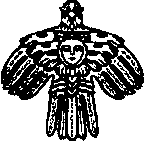 Администрация муниципального района «Ижемский»